          Проект на тему: «Топонимы Ставропольского края»                                                                                                           МОУСОШ №2                                                                                                               Выполнила: ученица 10 класса                                                                                                              Суворова Екатерина СергеевнаТема: «Топонимы Ставропольского края»2020-2021 учебный годСт. Григорополисская МОУ СОШ №2Фото:Автор проекта: ученица 10 класса Суворова Екатерина Сергеевна                                                                           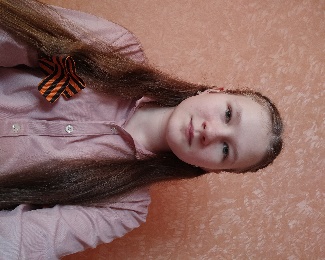 Преподаватель: учитель русского языка и литературы Гончарова Ирина Викторовна.График работы: Сентябрь 2020 – Май 2021Оглавление:Введение………………………………………………………………. 3Основы науки топонимики………………………………………… 5Топонимика родного края………………………………………….. 6Фольклор и топонимика……………………………………………. 11Лингвистический анализ топонимов……………………………... 12Заключение ……………………………………………………………13Список используемой литературы …………………………………13План работы:Введение в науку. Топонимика.Анализ и систематизирование топонимов.Заключение и выводы.ВведениеСтаврополье – прекрасный, дивный край. Всё есть на его земле. И пропахшие чабрецом и полынью степи, и покрытые дремучими хвойными лесами горы, и полупустыни, и район вечной мерзлоты. Ставрополье – это богатырские минеральные воды Пятигорска, звонкие речушки Кисловодска, окружённые дымкой тайн и преданий ущелий. Ставропольские земли необычайно красивы и уникальны со своей многовековой историей.Для чего же нам нужно знать историю родного края? Время быстро летит, проходят столетия, и жизнь движется вперёд. На многие вещи мы начинаем смотреть по-другому, открываем что-то новое, а что-то переоцениваем заново. Многое, что годами копили и бережно сохраняли наши предки, мы успели растерять. В погоне за модой, мы забываем культуру своего народа, становимся безликой массой. Перенимая культуру чужого народа, мы порой заблуждаемся ответить, как жили наши прадеды всего двести лет назад. Меня всегда волновал вопрос: «Что передадим мы своим детям, внукам и правнукам? Будет ли нам что поведать о своей неповторимой народной истории, о своей самобытности?»В нашем крае много интересных названий, происхождение которых не всем нам известно. А ведь географические наименования возникли не случайно. Значительная их часть отражает условия жизни человека на Земле – природу того или иного района, характер растительности, животного мира, горных хребтов, речных потоков. Не все географические наименования легко объяснить, однако бессмысленных среди них нет. А чтобы знать, почему те или иные места так названы и что значат эти имена, в этом нам поможет наука топонимика.Топонимика определенно является неотъемлемой частью жизни современного человека. Повсюду мы сталкиваемся с географическими названиями городов, улиц, рек, гор, озер, являющихся своеобразным историческим наследием. Такие памятники культуры прежде всего являются отражением ценностей поколения, а также его духовной и материальной сущности. Кроме того, согласно последним исследованиям в области истории, именно благодаря сохранению географических названий в первозданном виде, ученым представляется возможность предположить в настоящем времени то, как выглядела конкретная местность десятки лет назад, какие народы здесь обитали и многое другое.Другими словами, топонимику можно считать памятью поколения, иллюстрирующую как образ жизни людей в прошлом, так и окружающий их мир (например, природу, расположение улиц). А без знания прошлого, как известно, не может быть будущего. Цель работы: узнать происхождение названий населённых пунктов в нашем крае. Для достижения указанной цели в ходе работы решались следующие задачи:1.Изучить теоретические основы науки топонимики2.Исследовать происхождение топонимов и систематизировать их.3.Определить языковую принадлежность топонимов Ставрополья.                                      Основы науки топонимикиТопонимика (от греч. topos — "место" и onoma — "имя, название") — раздел ономастики, исследующий географические названия (топонимы), их функционирование, значение и происхождение, структуру, ареал распространения, развитие и изменение во времени. Совокупность топонимов на какой-либо территории составляет её топонимию. И хотя первые попытки осмыслить топонимический материал встречают уже в древнерусских летописях, топонимика как наука в России развивается только начиная с ХVIII века, в связи с развитием географии и истории. Первым русским ученым-топонимистом можно считать В.Н. Татищева (1686-1750), известного историка и географа. Окончательное становление топонимики как науки происходит в России в XIX-XX веках. Среди современных исследователей (II-я половина XX века) можно выделить Мурзаева Э.М., автора нескольких книг по топонимике, Успенского Л.В., Суперанскую А. В. и др. Топонимика отражает важнейшие этапы истории материальной и духовной культуры народа, и в то же время, в ней проявляются языковые закономерности. Поэтому она представляет интерес и как историко-географический материал, и как лингвистический источник.Топонимикой как наукой занимаются географы и лингвисты. Для географов при определении данного слова важно следующее значение: «совокупность географических названий какой-нибудь местности, страны». Лингвисты изучают историю создания, преобразования и функционирования географических названий. И географы, и лингвисты соглашаются в том, что назначение топонима: выделять объект из ряда ему подобных.Поскольку географические объекты весьма разнообразны, их названия принято обозначать по-разному. Выделяют следующие виды топонимов:Урбаноним (всё, что есть внутри города): улица Тверская, театр Наций, библиотека имени В. И. Ленина.Ойконим (населённые пункты): село Донское, деревня Масловка, посёлок Алаторцево. (Астионим, комоним) Ороним (горы, холмы, возвышенности): Среднерусская возвышенность, Мамаев курган, Аю-Даг.Гидроним (водные объекты): Барский пруд, Волга, Кама, Ильмень, Баренцево море.Годоним (улицы): улица 8-го марта, Покровская улица, улица имени Лермонтова.Хороним (территории, районы, области): Хабаровский край, республика Коми, Иркутская область.Агороним (площади): Площадь Музыки, Красная площадь, Площадь Восстания.Дромоним (дороги, проезды, пути): Моршанское шоссе, Проезд строителей.Макротопонимы (крупные территориальные образования): Россия, Евразия, Южная Америка.Антропонимы (названия, образованные от человеческих имён): д.Александровка, с.Марьино, г.Белинский.Все эти топонимы – примеры того, что любой объект окружающего пространства несёт в своём названии информацию о лице или событии, с которым связано то или иное место.                                 Топонимика родного краяОбратимся к топонимике Ставропольского края. Изучая данный материал, я разделила топонимы на две группы: первые - объяснение которых можно логически объяснить и понять (но лучше, конечно, проверить информацию), вторые – происхождение которых сложно объяснить и необходимо искать информацию в источниках.Несомненно, первый населенный пункт, о котором стоит сказать, это г. Ставрополь. Ставрополь - город, краевой центр; расположен в долине р. Ташлы (басс. р.Калаус). Город возник из станицы и солдатского поселка при крепости №8 Азово-Моздокской оборонительной линии. Крепость была основана в 1777 году. Слово Ставрополь в переводе с греческого означает «город креста», где ставрос – «крест»; полис – «город». В середине 19-го века возникла легенда, поддерживаемая духовенством и дошедшая до нашего времени о том, что при строительстве крепости в октябре 1777 года в земле якобы был найден каменный крест, что и определило название города. Кстати, подобные находки имели место и на территории Краснодарского края (Абинский район). Хотя по утверждению В.Г.Гниловского, фактически имя Ставрополь было присвоено крепости, положившей начало городу, наместником Кавказа князем Потемкиным еще в мае 1777 года, т.е. за пять месяцев до начала строительства крепости №8 и прихода сюда русских войск. Наименование крепости №8 Ставрополем должно было символизировать утверждение на Северном Кавказе среди горских магометанских народов, до этого зависимых от Турции и Персии, влияния России и православия. Одновременно этим восстанавливалось наименование крепости, основанной Петром Первым в низовьях р.Сулак в 1722 году и срытой в 1738 году, также носившей имя Ставрополь.Рассмотрим еще несколько больших городов. «На запад пятиглавый Бешту синеет, как «последняя туча рассеянной бури»; на север поднимается Машук, как мохнатая персидская шапка, и закрывает всю эту часть небосклона; на восток смотреть веселее: внизу передо мною пестреет чистенький, новенький городок, шумят целебные ключи, шумит разноязычная толпа, — а там, дальше, амфитеатром громоздятся горы все синее и туманнее, а на краю горизонта тянется серебряная цепь снеговых вершин, начинаясь Казбеком и оканчиваясь двуглавым Эльбрусом... Весело жить в такой земле!» Эти лермонтовские строки сделали славу Пятигорску. А название ему дала пятиглавая Бештау, что в переводе означает «пять гор». Между горами Бештау и Машук, в долине реки Подкумок, и стоит Пятигорск.Самый маленький, но и самый живописный город Кавказских Минеральных Вод – Железноводск – находится на южном склоне горы Железной. Его улицы утонули в зелени обширного Бештаугорского массива. Внизу течет речка Железная. Когда-то она была многоводной и даже выходила из берегов, причиняя вред населению. Но воды становилось меньше, и по берегам образовывались уступы в виде террас. Название г. Железноводска связанно с первоначальным, не совсем правильным представлением о минеральной воде из-за ржавого цвета.Умы историков, краеведов и простых людей будоражит загадка происхождения названия города Ессентуки. Необычное для наших мест название пришло к нам из глубины веков, как память о расцвете в XIV веке улуса Золотой Орды. Существует несколько версий происхождения названия города Ессентуки.Черкесское происхождение названия этого города – «привычное место» («ессен» - привыкать, «туку» - угол, место). Когда-то в этих местах были хорошие пастбища для скота местного населения, и скотоводы в ту пору «привыкли» сюда пригонять стада. Карачаевская же легенда даёт другое изложение. Город Ессентуки получил своё название благодаря тем событиям, что произошли в далёкие времена. «В одной крепости жила девушка Стан. Она славилась необычной красотой. Крепость вместе с красавицей однажды захватил при помощи хитрости предводитель одного из племён Бург. Вскоре у них родился сын. Но мальчик был слаб, даже волосы не росли у него на голове. Никакие знахари не могли помочь этому горю, и лишь случайно применённая вода одного из отдалённых степных источников принесла исцеление ребёнку, - на голове его появились волосы. Отсюда и чудесный источник будто бы назван «ессентюк», а это в переводе на русский означает «живой волос».Есть и другая версия происхождения города Ессентуки. В 1953 году между железнодорожными станциями Скачки и Золотушка археолог-любитель А. П. Рунич обнаружил остатки монгольского мавзолея. В 1963 г. около станции Белый Уголь обнаружен второй мавзолей, а в начале 1970-х годов ещё 6 мавзолеев. Сооружения сохранились плохо, т. к. были разрушены ещё в начале XIX века кладоискателями и казаками, которые использовали кирпичи из мавзолеев для хозяйственных построек. При изучении второго мавзолея весной 1963 года предположили, что это захоронение монгольского военачальника, которого могли звать распространенным именем монгольской знати – Эссен. Название «Ессентуки» могло произойти от сложения имени «Эссен» и прозвища «туг», т. е. «дородный», «тучный», «сытый». По другому преданию, шерсть у овец, которые пили воду из местных источников, становилась блестящей и шелковистой, поэтому чабаны назвали это место «Ессентуки», что в переводе с балкарского «живой волос», «хорошая шерсть».Ещё чабаны называют это место «тупой угол» («ессен» - тупой, «тук» - угол), который образовала здесь река Кислуша, ныне исчезнувшая. Эта небольшая речка пополнялась водой источников, выходящих на поверхность у подножия Щелочной горки, и текла там, где ныне проходит центральная аллея лечебного парка.Ещё один перевод названия города Ессентуки с калмыцкого – «девять знамён». По преданию, более семи веков назад в Пятигорье пришли девять полков татаро-монгольского войска. У одного из притоков горной реки Подкумок произошло кровопролитное сражение с местными племенами. Ни тем, ни другим не удалось взять верх.И тогда на реке Ессентучок было заключено перемирие. Восемь татаро-монгольских полков ушли на запад покорять Русь, а девятый остался.Невинномысск (в народном обиходе – Невинка) – это город в Предкавказье, расположившийся по обоим берегам реки Кубань, там, где в неё впадает Большой Зеленчук. Топоним возник в 1778 году, когда был построен редут Невинномысский; назван по расположению на мысу, образованному р.Невинка. Происхождение гидронима легенда связывает с убийством горцами на этой реке невинных женщин и детей. В 1825 году при укреплении образована станица, названная по редуту Невинномысская. В 1939 году преобразована в город Невинномысск.Центр Будённовского района раньше носил армянское название Карабаглы, а благодаря Павлу I получил статус города и был назван Святым Крестом в память о древнем чуде. Некогда здесь останавливался скорбный обоз с телом убитого в Золотой Орде первого Великого князя всея Руси Михаила Ярославовича Тверского. Летописи гласят, что ночью над хлевом, куда враги приказали положить тело князя, взвился в небо огненный крест. Через год останки Михаила перевезли в Тверь. Посланные за ними бояре увидели чудо: тление не коснулось тела князя. В 1549 году Михаил Ярославович был причислен к лику святых. В 1921 году в рамках антирелигиозной пропаганды Святой Крест стал Прикумском, а в 1935 году — Будённовском, в честь участника Гражданской войны Семёна Будённого. В 1957 году было запрещено называть населённые пункты именами живых людей, и Будённовск опять стал Прикумском. В 1973 году, после смерти военачальника, город опять стал Будённовском.Как известно, многие крепости Азово-Моздокской укрепительной линии носили имена святых и императоров. Нынче это районные центры. К примеру, село Александровское, города Георгиевск, Новопавловск, Новоалександровск. Ну а село Донское получило название благодаря казакам Дона, которые стали одними из первых его жителей.Немало наименований райцентров связано с названиями рек: село Грачёвка, станица Курская. Множество топонимов связано с рекой Кумой: село Левокумское, города Нефтекумск и Зеленокумск.Человек — существо наблюдательное, и от его внимательного взгляда не укрывалась ни одна природная особенность. Например, село Красногвардейское раньше называлось Медвежьим. По легенде, здесь рядом некогда находился холодный родник, который издавал звук, схожий с медвежьим рёвом. Некоторые краеведы попросту связывают название с фамилией одной из семей первопоселенцев — Медведевых.С плодородной землёй связаны названия таких райцентров, как Дивное (так прозвали своё селение кочевники, решившие осесть здесь в 1850 году) и Изобильный. Исторически справедливо будет напомнить, что первым посёлком на этих землях был хутор Изобильный, который сейчас называется станицей Староизобильненской. Нынешний же город с этим названием ведёт свою историю с выселка Изобильно-Тищенского.Название села Степного, что очевидно, связано с его местоположением. Однако ранее оно носило другое имя. В 1875 году жители Бурукшуна в поисках хороших земель нашли балку реки Сухая Падина, которая схожа с балкой Гашун-Сала. Через два года, в 1877-м, сюда переселились жители Юго-Восточной Украины. Село тогда называлось Гашун, а нынешнее имя получило в 1905 году.С бывшей малой родиной связано и наименование города Михайловска. В 1784 году переселенцы из слободы Михайловской (Курская губерния) основали село Михайловское. С 1963 года оно было переименовано в честь участника Гражданской войны Фомы Шпака, а в 1999 году населённый пункт вернул своё историческое название, правда, уже в статусе города.Райцентр Туркменского района, Летняя Ставка, носит своё название в напоминание о том, что с 1864 года здесь располагалась резиденция Главного пристава кочующих народов Ставропольской губернии. Введение этой должности было связано с решением царского правительства провести ряд мер, направленных на прикрепление туркмен к земле, в том числе и в административном плане.Многие имена райцентров связаны с людьми, которые некогда поселились здесь либо оставили значимый след. Самое загадочное название — Арзгир. Корень «гир» указывает на любые источники воды — родники, ручьи, реки. Есть версия, что «Арз» — имя собственное и принадлежит древнему вождю. Кем он был, доподлинно неизвестно.Одними из первых русских на землях Ставропольского края появились «маргиналы»: беглые крестьяне, старообрядцы, участники Булавинского и Пугачёвского восстаний. Они селились в лесах, стараясь не попадаться на глаза ни местным кочевникам, ни регулярным войскам. В 1786 году впервые появляется упоминание о слободе Новоселице, которая была обнаружена казаками. Позже она была официально зарегистрирована и стала селом Новоселицким.С именем беглого крестьянина Петра связано и появление в глухом лесу Петрова посёлка. В 1782 году Екатерина II разрешила заселять эти места. Так появилось село Петровское, которое в 1965 году получило статус города. Из-за великолепной здешней погоды он был назван Светлоградом.Более чем 70-летняя история господства коммунистической идеологии на Ставрополье не могла не оставить отпечатков в топонимике края. Имена участников Гражданской войны сохранили два районных центра региона — город Ипатово и село Кочубеевское.Город Ипатово был основан в 1860 году и получил имя в честь похороненного неподалёку от села ногайского князя и назывался селом Чемрек. Спустя 20 лет населённый пункт был переименован в Винодельное. Это связано с большими винными складами, на которых производился розлив вина. А в 1935-м Винодельное стало Ипатовским — по фамилии участника Первой мировой и Гражданской войн Петра Ипатова. Погиб он под селом Винодельным в 1918 году, которое спустя 17 лет получило его имя. Городом Ипатово стал в 1979 году.Село Кочубеевское при основании в 1866 году называлось Ольгинским, в честь дочери Александра II и жены внука Александра Пушкина — светлейшей княжны Ольги Юрьевской, графини Меренберг. Долгое время рядом с селом Ольгинским находилось село Великокняжеское, в марте 1961 года они были объединены в одно село Ольгинское, а в апреле населённый пункт был переименован в Кочубеевское, в честь участника Первой мировой и Гражданской войн Ивана Кочубея.Село Терновка стало Труновским также благодаря своему уроженцу, герою Первой мировой и Гражданской войны Константину Трунову.                                            Фольклор и топонимика          Зачастую в топонимике можно встретить ойконимы, которые связаны с легендами и преданиями. Многие топонимы не зафиксированы. Установление происхождений названий может вестись путем расспросов старожил, которые хранят в себе красивые истории и былины, однако это поколение уходит, а значит – уходят воспоминания. Значение топонимов заключены не только историческими фактами и событиями, но и рассказами, передающимися из уст в уста.Таковы легенды посёлка Зункарь. Самая распространённая касается истории одной прекрасной девушки. Звали её Зунка. Красавица полюбила юношу, но любовь эта была несчастной. Сердце молодого человека билось ровно. От этого она бросилась в озеро, которое впоследствии и назвали Зункарь. А оно, в свою очередь, дало название посёлку.Другая легенда вовсе не о любви. Хотя, если быть точнее, то всё же о любви — к богатству. Жил-был один скупой бай по прозвищу Сык-карн-ай, что в переводе значило «Жадный желудок». Дом его находился недалеко от нынешнего аула Каясула, близ озера Зуккарнай. Была у бая хорошенькая дочка. И вот захотел на ней жениться удалой джигит. Приезжает к красавице свататься, а её алчный отец в честь такого праздника зарезал самую плохую овцу. Девушка не смогла пережить такого позора, бросилась в воду и утонула. Родители с горя забили всех своих многочисленных овец и топили их в водоёме, расположенном недалеко от Зуккарная. Озерцо затем стали называть «Кой-коль» — в переводе «Овечье озеро». Последний красивый штрих в этом сказе: красавица вовсе не погибла, а превратилась в птицу, что ведёт ночной образ жизни, чтобы никогда не видеться с отцом.Название села Марьины Колодцы в Минераловодском районе местная легенда связывает с историей красавицы Марьи, которую хотели насильно выдать замуж за уродливого сына помещицы. Марья любила бедного подпаска, но однажды узнала, что ее любимый лежит с пробитой головой на дворе помещицы. Обезумев от горя, девушка убежала из дома и разбилась, бросившись в колодец.В 1890 году, когда кочевые туркмены стали переходить к оседлому образу жизни, на восточных склонах балки Кондрашкиной Ставропольской губернии появились первые сакли поселенцев.Так начинался аул Эдельбай, который впервые упоминается под названием Эдильбай.Сегодня каждый аульчанин знает легенду происхождения названия своего родного аула, она переходит от одного поколения к другому.«…В далекие времена на месте нынешнего аула поставил свои кибитки богатый человек, звали его Идиль-бай. Имел он много скота, который плодился несчетно и нагуливал вес на степных просторах и урочищах Кавказского края. Для ухода за скотом, ведения большого хозяйства, нанимал Идиль-бай много работников из числа бедняков, обездоленных и одиноких. Трудолюбивых, добросовестных, старательных работников он никогда не обижал, кормил, обувал и одевал, платил за работу деньги. Народ уважал своего бая и прозвал его за доброту и щедрость - Эдель-бай.  Отсюда пошло название аула».Село Курсавка, по легендам, обязано своим названием некоему Савелию («Савке») из Курской губернии. Он промышлял воровством на железнодорожной станции, куда съезжалось множество подвод для отправки товара в другие города. Другая версия гласит, что своё имя Курсавка получила по названию соседнего села — Куршавы.                           Лингвистический анализ топонимовИсследование топонимов Ставрополья и его окрестностей на предмет их словообразования показало, что они образованы различными способами:Субстантивационный способ.Субстантива́ция, или субстантиви́рование (от лат. substantivum — существительное), —переход в разряд имён существительных других частей речи. Например: с.Дивное, х.Сладкий, ст. Рождественская.Суффиксальный способ.Например: с. Серафимовское, ст. Суворовская, ст. Александрийская, с. Долиновка.Сложение слов. Например: г. Пятигорск, с. Правокумское, г.Кисловодск.Таким образом, можно анализировать ойконимы не только с помощью истории и географии, но и лингвистики.                                         ЗаключениеИсследованиями содержания географических названий занимается интереснейшая область лингвистики, выделившаяся в самостоятельную область на стыке географии, естествознания, истории, филологии и ряда других наук. Название ее топонимика – наука о географических названиях – топонимах.          Топонимы вызывают глубочайший интерес не только у ученых, но и у каждого любознательного человека. Они возникали в конкретных исторических условиях, их происхождение тесно связано с общественной жизнью и языками народов, населяющих те или иные местности. Анализ топонимов Ставрополья позволяет сделать следующие выводы:В топонимии Ставрополья встречаются ойконимы как русского происхождения, так и кавказских народов, населяющих земли много лет назад. Топонимы – неотъемлемая часть истории родного края. Современный человек, где бы он ни был, сталкивается с ними и взаимодействует. Порой даже не догадываясь, что он касается культуры предков.За названиями существует скрытый народный взгляд на то, что окружало и окружает жителей края как историческая реальность.  У народа на все свой особый взгляд: и на название места своего проживания, и на социум, в котором он живет. Но нельзя рассчитывать на легкость разгадок названий. Правильно решить даже очень несложную, казалось бы, топонимическую задачу не так-то просто. При расшифровке названия особенно следует избегать быстрых выводов, и вместо догадки нужно строить свое исследование на основе топонимической науки.Список используемой литературы1.В.А. Никонов «Введение в топонимику» изд. 2-е, 20112.В.Г. Гниловской «Занимательное краеведение» 19543.С.И. Ожегов «Орфографический словарь русского языка» 19694.А.И. Кругов «История городов и сел Ставрополья» 20025.Е.М. Поспелов «Топонимический словарь» 1993